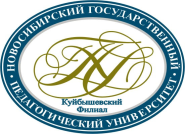 Министерство просвещения РФ Куйбышевский филиал федерального государственного бюджетного образовательного учреждения высшего образования «Новосибирский государственный педагогический университет»ИНФОРМАЦИОННОЕ ПИСЬМО №1Уважаемые коллеги, докторанты, аспиранты, магистранты, студенты, научные сотрудники, преподаватели ВУЗов и ССУЗов, специалисты  ДОУ, СОШ и прочие заинтересованные лица!Приглашаем вас принять участие в работе IV Всероссийской  научно-практической конференции «ПСИХОЛОГО-ПЕДАГОГИЧЕСКОЕ ОБРАЗОВАНИЕ В СОВРЕМЕННЫХ УСЛОВИЯХ»03 ноября 2021 годаОсновной целью конференции является привлечение аспирантов, докторантов, преподавателей, учителей и прочих заинтересованных лиц к научно-исследовательской работе, содействие в обмене опытом в области образования, воспитания, поиск решений по актуальным проблемам современной психологической и педагогической науки; установление контактов между учеными разных регионов.Работа конференции организуется в рамках следующих дискуссионныхплощадок (секций):
Психолого-педагогическое сопровождение участников образовательного процесса в современных социокультурных условиях.Инновационные технологии как  средство повышения качества образования.Инклюзивное образование как ресурс создания толерантной среды. Актуальные проблемы среднего профессионального и высшего образования.Специфика предметного содержания образования в современных условиях.Актуальные направления развития системы дошкольного образования. Круг вопросов может быть расширен в рамках темы Конференции.Программа конференции предусматривает проведение в дистанционной форме на платформе ZOOM работы секций, проведение мастер-классов, дискуссионных и методических площадок.Сроки подачи заявок и материаловДля участия в мероприятиях конференции необходимо направить заявку (Приложение 1) до  на следующий адрес: naukakfngpu@yandex.ru  или зарегистрироваться на сайте конференции http://project4606040.tilda.wsПредоставление материалов для публикации в электронном сборнике материалов конференции  –  до 01 ноября 2021 г. на электронную почту  naukakfngpu@yandex.ru Материалы для публикации должны быть оформлены  в соответствии с требованиями (Приложение 2).Стоимость публикации в сборнике – 400 рублей.Оплата организационного взноса включает в себя расходы за редактирование текста, формирование сборника статей, расходы на покупку и графическое оформление обязательных экземпляров цифровых носителей (выпуск дополнительных вариантов для рассылки в ведущие библиотеки РФ), размещение сборника в НЭБ eLibrary. Сборнику материалов конференции будут присвоены международный стандартный книжный номер (ISBN), коды универсальной десятичной классификации (УДК) и библиотечно-библиографической классификации (ББК). Сборник материалов конференции будет размещен в РИНЦВ названии файлов (заявка, статья) указывается фамилия автора (Петров И.И._заявка.doc или docx; Петров И.И._статья.doc или docx). Оргкомитет конференции организует рецензирование поступивших материалов и отбор материалов для включения в электронный сборник. Внимание участникам!В рамках конференции будут проведены следующие онлайн-мероприятияДлительность вебинара – 40 мин.Онлайн-тестирование «Знаете ли Вы русский язык лучше, чем его знает одиннадцатиклассник?»: содержит 15 вопросов (с выбором ответа);стоимость каждого вопроса – 5 баллов (max – 75 баллов);тестирование составлено в Google Формах;длительность анкетирования – 30 минут;ссылка на анкетирование будет выслана модератором на электронный адрес участникам 03.11.2021, которые  указали в заявке  название  мероприятия. Внимание участникам!ВСЕ УЧАСТНИКИ МЕРОПРИЯТИЙ КОНФЕРЕНЦИИ ПОЛУЧАТ ЭЛЕКТРОННЫЕ СЕРТИФИКАТЫВсе онлайн-мероприятия конференции будут проходить в формате конференции Zoom. Идентификатор конференции и пароль будут разосланы модераторами на электронный адрес участникам (03.11.2021), которые указали в заявке  название  мероприятия. В связи с этим, уважаемые участники онлайн-мероприятий конференции, убедительная просьба:- правильно указывать в заявке электронный адрес;- при подключении к конференции в формате конференции zoom обязательно иметь аудио и видео поддержку.ПРИЛОЖЕНИЕ 1ЗАЯВКА на участие в конференции ПРИЛОЖЕНИЕ 2Просим авторов обратить внимание на требования к оформлению научной статьиОбъём научной статьи должен быть не менее трёх страниц. Научная статья должна быть оформлена в соответствии со следующими требованиями:	- формат страницы – А4, книжная ориентация;	- поля  со всех сторон;	- шрифт Times New Roman, цвет – чёрный, размер шрифта – 14, абзацный отступ – , одинарный интервал;-  нумерация страниц не ставится; -  выставить автоматическую расстановку переносов; - рисунки (в формате *.JPG), формулы (набираются в редакторе формул), таблицы (используется «вставка таблиц») должны обтекаться текстом только снизу и сверху и не должны выходить за поля страницы;- в тексте обязательны ссылки на рисунки и таблицы;- в тексте использовать маркеры вида ;           - список литературы помещается в конце статьи, оформляется в соответствии с ГОСТ7.1-2003 и ГОСТ Р7.01-2008 и приводится в алфавитном порядке;- в статье рекомендуется использовать не более 10 литературных источников.Библиографический список приводится в конце статьи в алфавитном порядке. Сноски внизу страницы не допускаются. Ссылки на использованные источники указываются в тексте статьи заключенными в квадратные скобки. Например, [1], или [1; 5], или [1, с. 27], или [1,  с. 28-29]. Примеры выделяются курсивом.Расположение и структура текста внутри статьиИнициалы и фамилия. Выравнивание по центру, шрифт Times New Roman, жирный, кегль 12.Должность, организация, город. Выравнивание по центру, шрифт Times New Roman, курсив, кегль 12.Заглавие статьи. Выравнивание по центру, жирный шрифт Times New Roman, заглавные буквы, кегль 12.Аннотация. Должна дать представление о проблеме данной статьи (2-3 предложения на русском и английском языках).Ключевые слова. 3-5 слов на русском и английском языках.Транслитерация инициалов и фамилии (https://translitonline.com/). Выравнивание по центру, шрифт Times New Roman, жирный, кегль 12.Перевод метаданных. То есть инициалы, фамилия, должность, ОО, город, выравнивание по центру, шрифт Times New Roman, жирный, кегль 12.Перевод названия статьи. Выравнивание по центру, жирный шрифт Times New Roman, заглавные буквы, кегль 12.Список литературы. В конце текста в алфавитном порядке без нумерации; оформление – по образцу: Иванов В.В. Историческая грамматика русского языка / В.В. Иванов. – М.: Просвещение, 1990. – 400 с. Все статьи проходят  проверку на плагиат (используется сервис www.antiplagiat.ru). Оригинальность текста должна составлять не менее 75 % от объема статьи.Оргкомитет оставляет за собой право отклонять статьи, оформленные не по правилам и не соответствующие тематике конференции.Образец оформления статьиО. А. Тарасова(канд. пед. наук, доц. кафедры математики, информатики и методики преподавания, Куйбышевский филиал ФГБОУ ВО «Новосибирский государственный педагогический университет», г. Куйбышев, tarasowa70@mail.ru)ИНТЕРАКТИВНЫЕ МЕТОДЫ ОБУЧЕНИЯ БАКАЛАВРОВПЕДАГОГИЧЕСКОГО ОБРАЗОВАНИЯ КАК СРЕДСТВОРАЗВИТИЯ ИХ ПРОФЕССИОНАЛЬНЫХ КОМПЕТЕНЦИЙАннотация. В статье рассматриваются возможности интерактивных методов обучения бакалавров педагогического образования в развитии их профессиональной компетенции. В работе описываются характеристики учебного занятия, проводимого с использованием       интерактивных методов обучения.Ключевые слова: бакалавр педагогического образования; высшее образование; интерактивные методы обучения; ФГОС ВО; характеристика учебного занятия.O. A. Tarasova(Candidate of Pedagogy, Assistant Professor of the Department of Mathematics, Informatics and Teaching Methods, Kuibyshev branch of the Novosibirsk State Pedagogical University, Kuibyshev, tarasowa70@mail.ru)INTERACTIVE BACHELOR TRAINING METHODSPEDAGOGICAL EDUCATION AS A TOOLDEVELOPMENT OF THEIR PROFESSIONAL COMPETENCIESAbstract. The article explains the possibilities of interactive methods of teaching bachelors of pedagogical education in the development of their professional competence. The paper describes the characteristics of a training session conducted using interactive teaching methods.Keywords: bachelor of pedagogical education; higher education; interactive teaching     methods; FSES HE; characteristics of the training session.Текст статьи. Текст статьи. Текст статьи. Текст статьи. Текст статьи. Текст статьи. Текст статьи. Текст статьи.Текст статьи. Текст статьи.Список литературы1. Байкова Л. А. Социальное здоровье детей и молодежи: методология, теория и практика : моногр. – Рязань : Ряз. гос. ун-т им. С. А. Есенина, 2011. – 224 с.2. Гончарова В. А., Попова Т. А. Арт-терапия: психологическое консультирование илипсихотерапия? Возможности новых артлогометодов // Молодая наука: актуальные вопросы экономики, права, психологии и образования : сб. науч. ст. Всерос. науч.-практ. ежегод. конф. молодых ученых «Дни науки БГИ» / отв. ред. Е. В. Федосенко, Л. Ф. Уварова. – СПб. : Арт, 2019. – С. 85-87.3. Ерофеева М. А. Концептуализация теоретико-методологических основ формирования социального иммунитета молодежи // Сегменты социально-педагогической сферы : коллект. моногр. / под ред. Е. Н. Белоус, М. А. Ерофеевой. – Коломна : Гос. соц.-гуманит. ун-т, 2017. – Ч. 4. – 180 с.4. Ульянова И. В. Педагогика смысложизненных ориентаций : учеб. пособие. – Саратов : Вузовское образование, 2015. – 235 с. –  URL : http://www.iprbookshop.ru/38390 (дата обращения: 10.08.2019).5. Франкл В. Логотерапия : пер. с англ. // Техники консультирования и психотерапии / под.ред. У. С. Сахакиан. –  М. : ЭКСМО-ПРЕСС, 2000. –  624 с.6. Чукуров А. Ю. Homo lego: человек-конструктор (к постановке проблемы) // Общество. Среда. Развитие. – 2016. –   № 2. – С. 72–76.Материалы участников, имеющих учёную степень доктора наук, публикуются бесплатно. Контакты Оргкомитета конференции632387, Новосибирская область, г. Куйбышев, ул. Молодёжная, 7, ауд. 223.E-mail: naukakfngpu@yandex.ruТел. 8(383-62)51-693 Тарасова Ольга Анатольевна, канд. пед. наук, доцент, зам директора по учебной и научной работе КФ ФГБОУ ВО «НГПУ».№Название мероприятияМодераторДата/время1Вебинар«Психологическое здоровье обучающихся: проблемы и способы их решения»- Мезенцева Олеся Ивановна, доцент, канд.пед. наук, зав.кафедрой психологии и педагогики, доцент кафедры психологии и педагогики;- Кузнецова Елена Владимировна, доцент, канд. психол. наук, доцент кафедры психологии и педагогики;- Петровская Вера Геннадьевна, доцент, канд. психол. наук, доцент кафедры психологии и педагогики03.11.2021/10.003Вебинар«ИКТ в обучении дисциплин филологического профиля»Кожевникова Ирина Николаевна, доцент кафедры филологии и методики обучения03.11.2021/10.004Вебинар «Трансформация текстовой задачи по математике с целью развития функциональной математической грамотности обучающихся»Александрова Зоя Алексеевна, канд. пед. наук, доцент кафедры математики, информатики и методики преподавания03.11.2021/10.00Вебинар «Обучение чтению на иностранном языке»Афанасьева Инна Марленовна, старший преподаватель кафедры филологии и методики обучения (по совместительству)03.11.2021/10.005 Онлайн-тестирование«Знаете ли Вы русский язык лучше, чем его знает одиннадцатиклассник?»Кожевникова Ирина Николаевна, доцент кафедры филологии и методики обучения03.11.2021/12.00-12.30ФИО автора (ов) (полностью)Место работы (полностью)Должность (полностью)Учёная степень, учёное звание Звание, квалификационная категория Контактный телефон (с кодом населённого пункта)Электронная почта Участие в работе мероприятий конференцииУчастие в работе мероприятий конференцииВид мероприятияДа/НетВебинар  «Психологическое здоровье обучающихся: проблемы и способы их решения»Вебинар«ИКТ в обучении дисциплин филологического профиля»Вебинар «Трансформация текстовой задачи по математике с целью развития функциональной математической грамотности обучающихся»Вебинар «Обучение чтению на иностранном языке»Онлайн-тестирование«Знаете ли Вы русский язык лучше, чем его знает одиннадцатиклассник?»Статья в сборнике